Карар                                                                                                                    решениеО назначении выборов депутатов Совета сельского поселения Имянликулевский  сельсовет муниципального района Чекмагушевский район Республики Башкортостан двадцать восьмого  созываВ соответствии со статьей 10 Кодекса Республики Башкортостан о выборах, статьей 7 Устава сельского поселения Имянликулевский сельсовет муниципального района Чекмагушевский район Республики Башкортостан, Совет сельского поселения Имянликулевский сельсовет муниципального района Чекмагушевский район Республики Башкортостан РЕШИЛ:1. Назначить выборы депутатов Совета сельского поселения Имянликулевский сельсовет муниципального района Чекмагушевский район Республики Башкортостан двадцать восьмого созыва на 08 сентября 2019 г.2. Опубликовать настоящее решение в газете «Игенче», а также на официальном сайте Администрации сельского поселения Имянликулевский  сельсовет муниципального района Чекмагушевский район Республики Башкортостан не позднее чем через пять дней со дня его принятия.Глава сельского поселенияИмянликулевский сельсоветмуниципального районаЧекмагушевский районРеспублики Башкортостан                                                       Р.Л.Хафизовас.Имянликулево18 июня  2019 года№  212БАШҠОРТОСТАН РЕСПУБЛИКАһЫСАҠМАҒОШ  РАЙОНЫмуниципаль районЫНЫҢИмӘНЛЕҠУЛ  АУЫЛ СОВЕТЫАУЫЛ  БИЛӘмӘҺЕ СОВЕТ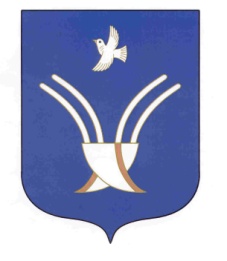 Совет сельского поселенияИМЯНЛИКУЛЕВСКИЙ СЕЛЬСОВЕТмуниципального района Чекмагушевский район Республики Башкортостан